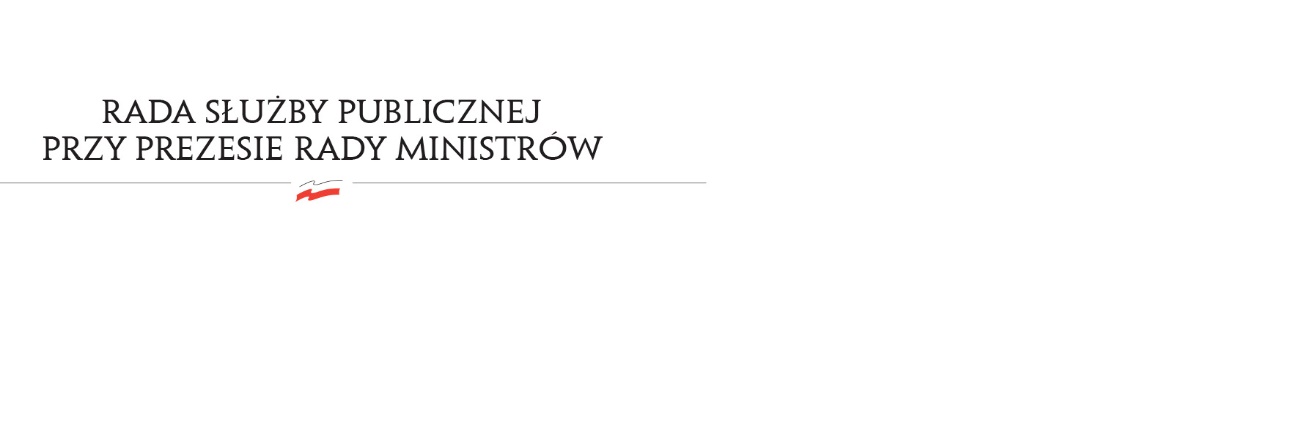 RSP.3612.10.2020.MB	                                                                                                            Uchwała nr 62Rady Służby Publicznejz dnia 13 sierpnia 2020 rokuw sprawie: projektu ustawy o zmianie ustawy o bezpieczeństwie morskim i niektórych innych ustaw, w zakresie służby cywilnejRada Służby Publicznej pozytywnie opiniuje projekt ustawy o zmianie ustawy o bezpieczeństwie morskim i niektórych innych ustaw, w zakresie służby cywilnej.Rada z zadowoleniem przyjmuje fakt, że uwagi Szefa Służby Cywilnej zostały uwzględnione na etapie prac legislacyjnych.